JOSEPH Email: joseph.388064@2freemail.com PROFESSIONAL SUMMARYSenior Associate with a demonstrated history of working in the Banking Industry, Skilled in Bank Reconciliation and Account Reconciliation. Seeking a new position where a strong work ethic and detail oriented approach will be appreciated.Customer ManagementBank ReconciliationOral and written communicationTimeline management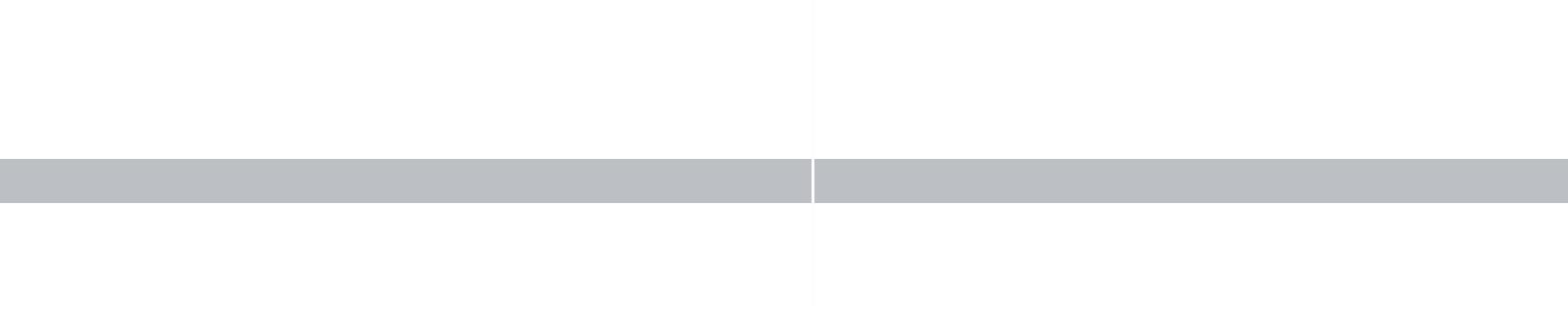 WORK HISTORYNov 2017-CurrentSenior AssociateOperation and SalesCity Union Bank-Coimbatore,TL,IndiaHandling Customer queries and give them right guidelines and information regarding different products of the bank.Responsible for timely processing of bank transactions like Account opening, fund Transfer, Cheques etc.Monitoring of accounts assigned to me to identify any suspicious activity and informing Vigilance Department.Verification and Monitoring of international fund transfers.Dealing with activities on Deposit Counter and Cash withdrawal counter.Proficiency in Customer wealth analysis for loan processing.Involved in providing financial assistance to mostly agro-related self-employed individuals, small and medium scale industries and Entrepreneurs.Played a major role in Marketing of Bank’s special Schemes among Farmers and other small borrowers.Taking care of the Documentation and Backend operations such as tallying, Maintaining transactions data and records.Verify that loans are being used for the stated purposes and provide reports on the same.Lead Generation for current and savings account to new customers and increase of balance with existing customers.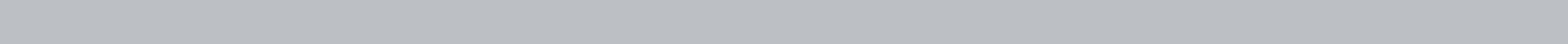 EDUCATION2017MBA: Finance & MarketingKristu Jayanti College | Bengaluru, KA,India2015Bcom: Finance & Computer ApplicationsDon Bosco College | Kannur, KL,India2012PLUS TWO(commerce)NSS HSS Alakode |Kannur,KL,IndiaACCOMPLISHMENTSReceived Award from MD of the company for Quarterly Target achievements.Conducted Workshop on “Financial Inclusion “ in Coimbatore , Tamil NaduCertification in Six Sigma, Tally and Tax Partition.SKILLSSKILLSAccounting & FinancialBranch OperationsManagementRelationship buildingMarketing ManagementDocumentation